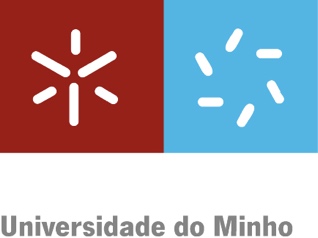 Dear President of the JuryHaving required the public exam related with my Master or PhD thesis on (name of the programme), I hereby declare that I will be present in the premises of the School of Sciences to participate in this exam and that I will ensure full compliance with the safety rules established by the Internal Contingency Plan for COVID-19.ORrequest authorization to participate in this exam by videoconference since I have technological conditions to use the Zoom videoconference service, in "no recording" mode (1).Date and signature(1) To participate in the videoconference, equipment with microphone and video camera, broadband Internet connection, whenever possible with physical cable connection instead of WIFI connection, and Zoom client application are required. Whenever you use the service, you will be directed to a page that will automatically try to install the most indicated version of the application, if it is not installed.